Strzelce Wielkie,06.10.2016 r.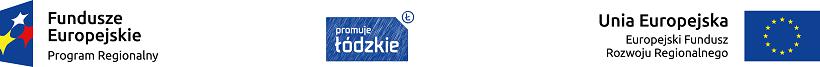 Gmina Strzelce Wielkieul. Częstochowska 1498-337 Strzelce WielkieZnak sprawy: ZP.271.17.2016Dotyczy: postępowania o udzielenie zamówienia publicznego na wykonanie dostaw dla zadania pn.:   „INSPIRUJĄCA EDUKACJA w Przedszkolu w Strzelcach Wielkich 
w Gminie Strzelce Wielkie”ZAWIADOMIENIEo unieważnieniu postępowaniaGmina Strzelce Wielkie, działając zgodnie z art.93 ust. 1pkt.7 ustawy z dnia 
29 stycznia 2004 r.-Prawo zamówień publicznych ( Dz. U. z 2015r., poz.2164 z późn.zm.), zawiadamia o unieważnieniu postępowania o udzielenie zamówienia publicznego w trybie przetargu nieograniczonego na wykonanie dostaw dla zadania pn.: „INSPIRUJĄCA EDUKACJA w Przedszkolu w Strzelcach Wielkich w Gminie Strzelce Wielkie”       Z up. Wójta	Magdalena DrewniakZASTĘPCA WÓJTA